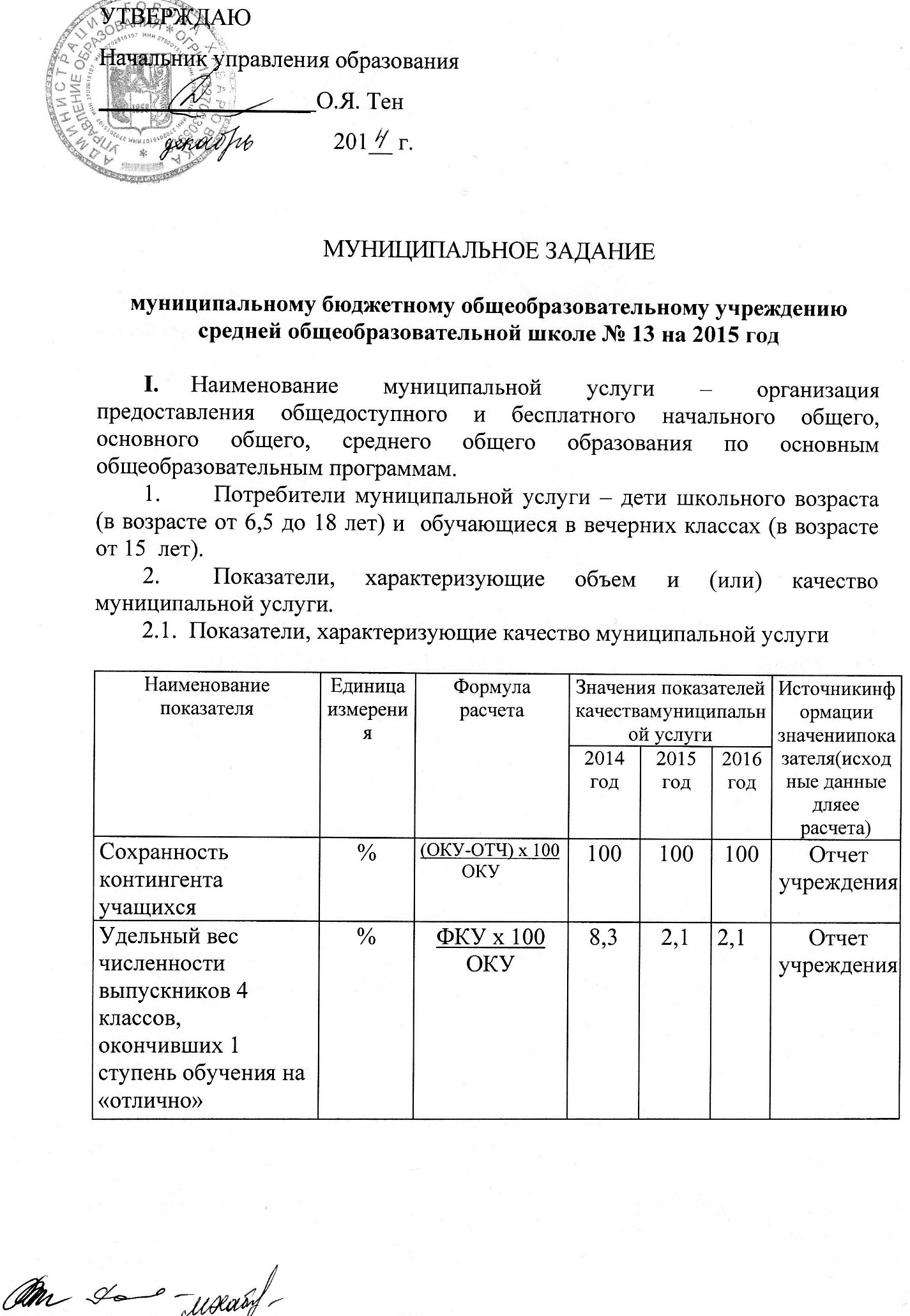 Объем муниципальной услуги (в натуральных показателях)Порядок оказания муниципальной услугиНормативные правовые акты, регулирующие порядок оказания муниципальной услуги–  Конституция Российской Федерации;– Федеральный закон от 06.10.2003 № 131-ФЗ «Об общих принципах организации местного самоуправления в Российской Федерации»;– Федеральный закон от 29.12.2012 № 273-ФЗ «Об образовании в Российской Федерации»; – Бюджетный кодекс Российской Федерации;– Федеральный закон Российской Федерации от 12.01.1996 № 7-ФЗ «О некоммерческих организациях»;– Порядок организации и осуществления образовательной деятельности по основным общеобразовательным программам – образовательным программам начального общего, основного общего и среднего общего образования утвержденный приказом Министерства образования и науки РФ от 30.08.2013 № 1015;– Устав городского округа «Город Хабаровск»;Приказ управления образования администрации города Хабаровска от 14.04.2011 № 495 «Регламент по предоставлению муниципальной услуги «Зачисление в образовательное учреждение»;Постановление Мэра города Хабаровска от 21.04.2008 № 1004 «Об утверждении требований к качеству предоставления услуг в области образования на территории городского округа «Город Хабаровск»;Постановление администрации города от 04.04.2011 № 899 « О порядке формирования и финансового обеспечения»;Устав общеобразовательного учреждения.Порядок информирования потенциальных потребителей муниципальной услугиОснования для досрочного прекращения исполнения муниципального задания:ликвидация учреждения;реорганизация учреждения;исключение муниципальной услуги из ведомственного перечня муниципальных услуг;иные основания, предусмотренные нормативными правовыми актами.Предельные цены (тарифы) на оплату муниципальной услуги в случаях, если федеральным законом предусмотрено их оказание на платной основе: Предельные цены (тарифы) на оплату муниципальной услуги «организация предоставления общедоступного и бесплатного начального общего, основного общего, среднего общего образования по основным общеобразовательным программам» законодательством Российской Федерации не установлены.Порядок контроля за исполнением муниципального задания7. Требования к отчетности об исполнении муниципального заданияФорма отчета об исполнении муниципального заданияФорма отчета об исполнении муниципального задания по объемам оказываемой услуги в натуральных показателяхСроки представления отчетов об исполнении муниципального заданияОтчет по показателю «Сохранность контингента учащихся» предоставляется ежегодно до 15 июля текущего года.Отчет по показателю «Удельный вес численности выпускников 4 классов, окончивших 1 ступень обучения на «отлично» предоставляется ежегодно до 15 июля текущего года.Отчет по показателю «Удельный вес численности педагогических работников, имеющих первую и высшую квалификационные категории» ежегодно в срок до 15 июлятекущего года.Отчет по показателю «Удельный вес численности выпускников 11(12) классов, получивших аттестат об общем образовании» предоставляется ежегодно до 15 июля текущего года.Отчет по показателю «Удельный вес численности учащихся, посещающих бюджетные группы продленного дня (индивидуальная работа с учащимися)» предоставлять ежегодно до 15 июлятекущего года.Отчет по объемному показателю предоставлять ежегодно до 20 октябрятекущего года.Иная информация, необходимая для исполнения (контроля за исполнением) муниципального заданияПоказатель «Сохранность контингента учащихся» определяется по формуле:(ОКУ- ОТЧ) х 100 ОКУгде: ОКУ –общее количество учащихся на начало учебного года (на 05.09.)ОТЧ – количество обучающихся, отчисленных до получения основного общего образованияПоказатель «Удельный вес численности выпускников 4 классов, окончивших 1 ступень обучения на «отлично» определяется по формуле:ФКУ х 100ОКУ,где: ФКД – фактическое количество выпускников 4 классов, окончивших 1 ступень обучения на «отлично»ОКУ – общее количество выпускников 4 классовПоказатель «Удельный вес численности педагогических работников, имеющих первую и высшую квалификационные категории» определяется по формуле:(КП1 + КПв) х 100ОКП,где: КП1 – количество педагогов первой квалификационной категориигде: КПв – количество педагогов высшей квалификационной категорииОКП – общее количество педагоговПоказатель «Удельный вес численности выпускников 11(12) классов, получивших аттестат об общем образовании» определяется по формуле: ФКУ х 100ОКУгде: ФКУ – фактическое количество выпускников 11(12) классов, получивших аттестат об общем образованииОКУ - общее количество выпускников 11(12) классов на конец учебного годаПоказатель «Удельный вес численности учащихся, посещающих бюджетные группы продленного дня (индивидуальная работа с учащимися)» определяется по формуле: ФКУ х 100ОКУгде: ФКУ – фактическое количество учащихся, посещающих бюджетные группы продленного дня (индивидуальная работа с учащимися)ОКУ – общее количество учащихся на начало учебного года (на 05.09).II. Наименование муниципальной услуги – организация отдыха детей в каникулярное время1. Потребители муниципальной услуги – дети школьного возраста городского округа «Город Хабаровск»2. Показатели, характеризующие объем и (или) качество муниципальной услуги2.1. Показатели, характеризующие качество муниципальной услуги2.2. Объем муниципальной услуги (в натуральных показателях)3. Порядок оказания муниципальной услуги3.1. Нормативные правовые акты, регулирующие порядок оказания муниципальной услуги:- Постановление администрации г.  Хабаровска от 04.04.2011 № 899 «О порядке формирования и финансового обеспечения выполнения муниципального задания муниципальными учреждениями города Хабаровска»,- Постановление Мэра города Хабаровска от 11.04.2008 № 924 «Об утверждении требований к качеству муниципальной услуги в области отдыха, оздоровления детей, предоставляемой лагерями с дневным пребыванием на базе учреждений образования»,- Постановление администрации города Хабаровска от 11.09.2013 № 3575 «О внесении изменений в Требования к качеству муниципальной услуги в области отдыха, оздоровления детей, предоставляемой лагерями с дневным пребыванием на базе учреждений образования», утвержденные постановлением Мэра города Хабаровска от 11.04.2008 № 924,- Устав общеобразовательного учреждения. 3.2. Порядок информирования потенциальных потребителей муниципальной услуги4. Основания для досрочного прекращения исполнения муниципального задания- ликвидация или реорганизация муниципальной образовательной организации;- исключение муниципальной услуги из ведомственного перечня муниципальных услуг;- иные основания, предусмотренные нормативными правовыми актами.5. Предельные цены (тарифы)  на оплату муниципальной услуги в случаях, если федеральным законом предусмотрено их оказание на платной основе –5.1. Нормативный акт, устанавливающий цены (тарифы), либо порядок их установления –5.2.Орган, устанавливающий цены (тарифы) –5.3.Значения предельных цен (тарифов) –6. Порядок контроля за исполнением муниципального задания7. Требования к отчетности об исполнении муниципального задания7.1. Форма отчета об исполнении муниципального задания7.2. Сроки представления отчетов об исполнении муниципального заданияОтчет об исполнении муниципального задания предоставляется ежегодно, до 30 ноября текущего года.7.3. Иные требования к отчетности об исполнении муниципального задания –8. Иная информация, необходимая для исполнения (контроля за исполнением) муниципального задания8.1.Показатель качества муниципальной услуги по сохранности контингента участников определяется по формуле: количество детей в ГОЛ за год / фактическое количество обучающихся на отчетный период*100%Удельный вес численности педагогических работников, имеющих первую и высшую квалификационные категории%(КП1+КПв)х100ОКП17,617,617,6Статисти-ческие отчеты Удельный вес численности выпускников 11(12) классов, получивших аттестат об общем образовании%ФКУ х 100ОКУ100100100Отчет учрежденияУдельный вес численности учащихся, посещающих бюджетные группы продленного дня (индивидуальная работа с учащихся)%ФКУ х 100ОКУ6,36,36,3Статисти-ческие отчетыНаименование
показателяЕдиница 
измеренияЗначение показателей объема
муниципальной услугиЗначение показателей объема
муниципальной услугиЗначение показателей объема
муниципальной услугиИсточник 
информации 
о значении 
показателяНаименование
показателяЕдиница 
измерения2014год2015 год2016 годИсточник 
информации 
о значении 
показателяПредоставление общедоступного и бесплатного начального общего, основного общего, среднего общего образования по общеобразовательным программамКол-во обучающихсяЗ65447447Статистический отчетСпособ информированияСостав размещаемой (доводимой) 
информацииЧастота обновления
информацииРазмещение информации на сайте учрежденияСогласно ст. 29 закона РФ «Об образовании в Российской Федерации»»По мере изменения данныхРазмещение информации на информационных стендахСогласно ст. 29 закона РФ «Об образовании в Российской Федерации»»По мере изменения данныхПроведение общешкольных родительских собранийПубличный доклад руководителя учрежденияНе менее 2 раз в годФормы контроляПериодичностьОрганы, осуществляющие контроль за оказанием муниципальной услугиПроверка целевого использования выделенного объема финансирования на оказание муниципальной услугиЕжегодно в соответствии с графиком проверокУправление образования администрации города ХабаровскаМониторинг качества оказания муниципальной услугиЕжегодноУправление образования администрации города ХабаровскаПроверка фактического объема оказания муниципальной услугиЕжегодно в соответствии с графиком проверокУправление образования администрации города ХабаровскаВнеплановые проверки По жалобам и заявлениям гражданУправление образования администрации города ХабаровскаНаименованиепоказателяЕдиница измеренияЗначение показателя, утвержденное в мун.задание на 2015 годФактическоезначение показателяХарактеристика причин отклонения от запланированныхзначенийИсточник(и)информации офактическомзначении показателяСохранность контингента учащихся%100Отчет учрежденияУдельный вес численности выпускников 4 классов, окончивших 1 ступень обучения на «отлично» %2,1Отчет учрежденияУдельный вес численности педагогических работников, имеющих первую и высшую квалификационные категории%17,6Статисти-ческие отчеты Удельный вес численности выпускников 11(12) классов, получивших аттестат об общем образовании%100Отчет учрежденияУдельный вес численности учащимися,посещающих бюджетные группы продленного дня (индивидуальная работа с учащимися) %6,3Статисти-ческие отчетыНаименования показателяЕдиница измеренияЗначение показателей объема муниципальной услуги Значение показателей объема муниципальной услуги Характеристика причин отклонения от запланированных значенийИсточник информации о значении показателяНаименования показателяЕдиница измеренияплан фактХарактеристика причин отклонения от запланированных значенийИсточник информации о значении показателяПредоставление общедоступного и бесплатного начального общего, основного общего, среднего общего образования по основным общеобразовательным программамКол-во обучающихся447Наименование
показателяЕдиница 
измеренияФормула
расчетаЗначения показателей качества  
муниципальной услугиЗначения показателей качества  
муниципальной услугиЗначения показателей качества  
муниципальной услугиИсточник 
информации
о значении
показателя
(исходные 
данные для ее    
расчета)Наименование
показателяЕдиница 
измеренияФормула
расчета201420152016Источник 
информации
о значении
показателя
(исходные 
данные для ее    
расчета)1. Удельный вес численности детей в городских оздоровительных лагерях%Количество детей в ГОЛ за год / фактическое количество обучающихся на отчетный период*100%212121Рассчитываетсяуправлением образования 2.Соблюдение санитарных норм и требований Да - нет_Отсутствие предписаний надзорных органов, обоснованных жалоб родителейНаименование
показателяЕдиница 
измеренияЗначение показателей объема      
муниципальной услугиЗначение показателей объема      
муниципальной услугиЗначение показателей объема      
муниципальной услугиИсточник  
информации 
о значении 
показателяНаименование
показателяЕдиница 
измерения201420152016Источник  
информации 
о значении 
показателяОрганизация отдыха детей в лагерях с дневным пребыванием в каникулярное времяКоличество детей595454Отчет-самоанализ учрежденияСпособ информированияСостав размещаемой (доводимой) 
информацииЧастота обновления
информации1.Сайты учреждения,интернет-порталФормы, программы, направления деятельности организации отдыха детей в каникулярное время, адрес, режим работы, возраст детей, принимаемых в ГОЛНе менее 4 раз в год2.Распространение реклам, буклетов, проспектовФормы, программы, направления деятельности организации отдыха детей в каникулярное время, адрес, режим работы, возраст детей, принимаемых в ГОЛНе менее 4 раз в год3.Размещение информации на информационных стендахФормы, программы, направления деятельности организации отдыха детей в каникулярное время, адрес, режим работы, возраст детей, принимаемых в ГОЛНе менее 4 раз в год4.Родительские собранияФормы, программы, направления деятельности организации отдыха детей в каникулярное время, адрес, режим работы, возраст детей, принимаемых в ГОЛНе менее 4 раз в год 5. Освещение через СМИНе менее 1 раза в годФормы контроляПериодичностьОрганы, осуществляющие контроль за
оказанием муниципальной услуги1.Проверки целевого использования выделенного объема финансирования на оказание муниципальных услугЕжегодно в соответствии с графиком проверокУправление образования администрации города Хабаровска2.Мониторинг качества оказания муниципальных услугежегодноУправление образования администрации города Хабаровска3.Проверка фактического объема оказания  муниципальных услугЕжегодно в соответствии с графиком проверокУправление образования администрации города Хабаровска4.Внеплановые проверки по жалобам и заявлениям гражданУправление образования администрации города ХабаровскаНаименование
показателяЕдиница 
измеренияЗначение   
показателя, 
утвержденное 
в муниципа-льном заданииФактическое
значение  
показателяХарактеристика 
причин     
отклонения от 
запланированных
значенийИсточник(и)
информации 
о     
фактическом
значении  
показателя1. Удельный вес численности детей в городских оздоровительных лагерях%21Отчеты учреждений2.Соблюдение санитарных норм и требований Да - нетдаОтсутствие предписаний надзорных органов, обоснованных жалоб родителей3.Организация отдыха детей в лагерях с дневным пребыванием в каникулярное времячел.54Отчеты учреждений